SÜLEYMAN DEMİREL ÜNİVERSİTESİGÜZEL SANATLAR FAKÜLTESİ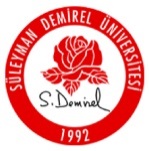 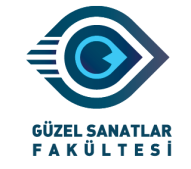 IV. GENÇ SANAT ETKİNLİĞİULUSAL JÜRİLİ KARMA SERGİ BİLGİLENDİRME FORMU Süleyman Demirel Üniversitesi Güzel Sanatlar Fakültesi tarafından “TBMM’nin 100. Yılı Anısına” düzenlenecek olan “IV. Genç Sanat Etkinliği” kapsamında Ulusal Jürili Karma Sergi 15-17 Nisan 2020 tarihleri arasında Süleyman Demirel Üniversitesi Güzel Sanatlar Fakültesi’nde gerçekleştirilecektir. Etkinlik tüm Güzel Sanatlar Fakülteleri ve Enstitülerinde görev yapmakta olan Araştırma Görevlileri ve Lisans Üstü öğrencilerinin katılımına açıktır. ETKİNLİK KÜRATÖRÜ: Arş. Gör. Dr. Bayram DEMİRAL, Arş. Gör. Hüseyin DENİZ ETKİNLİK TARİHLERİ: 15-16-17 Nisan 2020BAŞVURU FORMU SON GÖNDERİM TARİHİ: 18 Mart 2020JÜRİ DEĞERLENDİRMESİ: 19-20 Mart 2020ETKİNLİĞE KATILACAK KİŞİLERİN İLANI: 21 Mart 2020ESERLERİN SON GÖNDERİLME TARİHİ: 07 Nisan 2020İLETİŞİM: E-mail: sdugencsanat@gmail.comTel: 0246 211 35 44 Mobil: 0533 030 99 40 - 0535 543 36 59	ETKİNLİK BİLGİLERİEser gönderecek tüm sanatçılar başvuru formunu doldurduktan sonra imzalı olarak sdugencsanat@gmail.com adresine göndermek zorundadır. Formu doldurmadan ya da imzalamadan yapılan başvurular kabul edilmeyecektir. Eser konusu, eser teknik ve malzemesi serbesttir.Eserler; Resim, Grafik, Fotoğraf, Tekstil Sanatları, Heykel, Seramik, Çini ve Geleneksel Türk Sanatları Dalında olmalıdır.Tüm katılımcılara katılım belgesi verilecektir.Sergi açılışına katılmak isteyenler için masraflar kurumumuz tarafından karşılanmayacaktır.Kargo esnasında oluşacak hasarlardan kurumumuz sorumlu değildir. Kargo masrafları eser sahibine aittir.Eser boyutları: Uzun kenarı 150 cm’i geçmeyecek ölçüde olmalıdır.Gönderilen eserlerin sergilenmeye hazır olarak (askı aparatı, çerçeve, küçük boy terzi mankeni, çini/seramik/takı ürünler için stant vb.) gönderilmesi gerekmektedir. Sergilenmeye uygun olmayan eserler elenecektir. Her sanatçı en fazla bir (1) eser ile sergiye katılabilir.SÜLEYMAN DEMİREL ÜNİVERSİTESİGÜZEL SANATLAR FAKÜLTESİIV. GENÇ SANAT ETKİNLİĞİULUSAL JÜRİLİ KARMA SERGİBAŞVURU FORMU Eser alım ve iade koşulları: Etkinliğe katılım ücreti talep edilmemekle birlikte, masraflar ve kargo ücretleri katılımcıya aittir. Kargo esnasında oluşacak hasarlardan kurumumuz sorumlu değildir.Eser alım ve iade koşullarını kabul ediyorum.Ad SoyadİmzaSÜLEYMAN DEMİREL ÜNİVERSİTESİGÜZEL SANATLAR FAKÜLTESİIV. GENÇ SANAT ETKİNLİĞİKARMA SERGİSEÇİCİ KURUL ÜYELERİProf. Olcay ATASEVEN (Dekan Yardımcısı)Doç. Dr. Mustafa GENÇ (Dekan Yardımcısı)Doç. Serap ÜNAL (Seramik ve Cam Bölüm Başkanı)Dr. Öğr. Üyesi Tuğba KODAL (Fotoğraf Bölüm Başkanı)Dr. Öğr. Üyesi Hatice Nevin GÜVEN (Resim Bölümü Öğr. Üyesi)Dr. Öğr. Üyesi Ece ÇALIŞ ZEĞEREK (Grafik Bölümü Öğr. Üyesi-13/b)Dr. Öğr. Üyesi Deniz ÇELİKER (Tekstil ve Moda Tasarımı Bölümü Öğr. Üyesi)Dr. Öğr. Üyesi Kenan SAATÇIOĞLU (Tekstil ve Moda Tasarımı Bölümü Öğr. Üyesi)Adı SoyadıDoğum Tarihi ve YeriAdresTelefon (GSM)E-mailÇalıştığı KurumEserin Adı ve Yapım Yılı Eserin BoyutlarıÇalışmada Kullanılan Malzeme ve Teknik BilgiKısa ÖzgeçmişÖn eleme için başvurular sdugencsanat@gmail.com adresine e-posta yolu ile yapılmalıdır. Sergi katılımı için E-postanın ekinde “Sergi Katılım Formu ve Eser Görseli” yer almalıdır (300 dpi çözünürlükte ve JPEG formatında). Çalışma görsellerine isim verirken, katılımcının “Adının baş harfi_SOYADI_boyut.jpg” şeklinde yazılmalıdır. Örnek: M_GENÇ_80X100.jpgÖn eleme için başvurular sdugencsanat@gmail.com adresine e-posta yolu ile yapılmalıdır. Sergi katılımı için E-postanın ekinde “Sergi Katılım Formu ve Eser Görseli” yer almalıdır (300 dpi çözünürlükte ve JPEG formatında). Çalışma görsellerine isim verirken, katılımcının “Adının baş harfi_SOYADI_boyut.jpg” şeklinde yazılmalıdır. Örnek: M_GENÇ_80X100.jpg